В целях стимулирования творческой деятельности детей и подростков, подведения итогов деятельности объединений по направлению театрального творчества и в соответствии с муниципальной программой «Развития образования в городе Ярославле» на 2015–2020 годы,ПРИКАЗЫВАЮ:1. Провести с 23 марта по 27 марта 2020 года фестиваль ученических спектаклей «Играем в театр» (далее – Фестиваль).2. Поручить организацию и проведение Фестиваля муниципальному образовательному учреждению дополнительного образования Культурно-образовательному центру «ЛАД» (Брожевич И.В.).3. Утвердить Положение о XVII городском фестивале ученических спектаклей «Играем в театр» (приложение).4. Директору муниципального образовательного учреждения дополнительного образования Культурно-образовательного центра «ЛАД»:4.1. Представить в департамент на согласование заместителю директора департамента (Ильиной Е.А.) смету расходов на проведение фестиваля ученических спектаклей «Играем в театр».4.2. Произвести оплату расходов в соответствии со сметой за счет средств, предусмотренных муниципальной программой «Развитие образования в городе Ярославле» на 2015–2020 годы.5. Контроль за исполнением приказа возложить на начальника отдела дополнительного образования и воспитательной работы Абрамову Е.Г.Директор департамента                                                                                            Е.А.ИвановаПриложениеУТВЕРЖДЕНО приказом департамента образования мэрии города Ярославля от 09.01.2020 № 01-05/16Положение о проведении XVII городского фестиваля ученических спектаклей«Играем в театр»I. Общие положенияУчредитель городского фестиваля ученических спектаклей «Играем в театр» (далее – Фестиваль) является департамент образования мэрии города Ярославля.Подготовку и проведение Фестиваля осуществляет организатор – муниципальное образовательное учреждение дополнительного образования Культурно-образовательный центр «ЛАД» (далее МОУ КОЦ «ЛАД»).Городской фестиваль ученических спектаклей «Играем в театр» является муниципальным отборочным туром областного фестиваля детского и юношеского художественного творчества «Радуга».II. Цели и задачи.Целью Фестиваля является развития творческой личности, выявления и поддержки одаренных детей – учащихся детских творческих коллективов и объединений образовательных организаций города Ярославля. Задачи Фестиваля: 1. Стимулирование творческой, образовательной и развивающей деятельности детей.2. Подведение итогов деятельности объединений дополнительного образования муниципальных образовательных учреждений (далее – образовательные учреждения) по направлению театрального творчества. 3. Активизация развития театральных объединений и городского детского движения по направлению театрального творчества. 4. Привлечение внимания общественности к проблемам воспитания детей и подростков посредством театра. 5. Создание условий для совершенствования профессионального мастерства педагогов дополнительного образования.III. Участники Фестиваля.К участию в Фестивале приглашаются театральные объединения муниципальных образовательных учреждений города Ярославля (кроме МДОУ).Количество участников-коллективов от одного учреждения, строго регламентировано – один в каждой номинации и возрастной категории. В коллективах допускается несоответствие возраста учащихся заявленной категории, но не более 20% от общего количества. Возраст участников определяется в срок подачи заявки. IV. Условия и порядок проведения Фестиваля. 4.1. Номинации Фестиваля:драматический спектакль;музыкальный спектакль. 4.2. Возрастные категории участников Фестиваля: младшая возрастная группа (7-12 лет); старшая возрастная группа (13-17 лет). 4.3. Требования к выступлению участниковПродолжительность выступлений участников в каждой номинации – 30 – 60 минут. Превышение установленного хронометража может повлиять на оценку жюри.Театральный коллектив представляет на Фестиваль спектакль, афишу и программку спектакля. Не допускаются к участию в Фестивале коллективы с творческими работами, представленными на трех предыдущих Фестивалях. Музыкальные произведения в спектаклях исполняются актерами только под аккомпанемент или под минусовую фонограмму, предоставленную только на USB – флеш-носителе. Во время спектакля обязательно присутствие рядом со звукооператором представителя, знающего звуковую партитуру спектакля. Все необходимые декорации и реквизит к спектаклям участники обеспечивают и доставляют самостоятельно. Возникающие вопросы по декорациям и техническим возможностям сценических площадок обсуждаются заранее по телефону с Организатором Фестиваля.4.4. Критерии оценки спектакля на Фестивале: режиссерский замысел и его воплощение; актерское мастерство; художественное и музыкальное оформление спектакля; соответствие репертуара возрасту актеров; техника и культура речи;сценическая культура;оформление афиши и программки. V. Время и место проведения Фестиваль проходит с 23 марта по 27 марта 2020 года на площадке Организатора фестиваля. 5.1. Дата и время показа спектаклей на Фестивале публикуется на официальном сайте МОУ КОЦ «ЛАД» http://yarlad.edu.yar.ru, после обработки заявок с 10 марта по 14 марта 2020. Порядок выступлений участников на Фестивале определяется Оргкомитетом, исходя из очередности подачи заявки, и не изменяется. Участники пребывают на место проведения Фестиваля – МОУ КОЦ «ЛАД» заранее, согласно сообщенному времени, и находятся в зале до окончания просмотров. 5.2. Для участия в Фестивале необходимо в срок со 2 марта по 6 марта 2020 года направить:– заявку по форме (формат .doc.);– согласие на обработку персональных данных (сканированный документ).Документы прикрепляются к одному письму. Тема письма – «Играем в театр СШ №…» на электронный адрес: igravteatr@mail.ru Документы и материалы, заявленные не в соответствии требованиям и поступившие после завершения приема документов (начиная с 00.00 по московскому времени 7 марта 2020 г.), не рассматриваются. В день показа спектакля участникам необходимо пройти регистрацию и подать заявку на бланке образовательного учреждения, заверенную руководителем учреждения, и согласие на обработку персональных данных (оригинал). VI. Подведение итогов и награждение.Оценку спектаклей и подведение итогов Фестиваля осуществляет жюри, состав которого формирует Оргкомитет Фестиваля. Жюри проводит экспертизу спектаклей. Количество членов жюри: 3 человека. Члены жюри работают на безвозмездной основе.Всем участникам (театральным коллективам) Фестиваля оформляются свидетельства участников, которые публикуются на официальном сайте МОУ КОЦ «ЛАД» http://yarlad.edu.yar.ru и доступны для скачивания и печати.Победители и призеры Фестиваля награждаются дипломами I, II и III степени в каждой возрастной категории и номинации, а также памятными призами, педагоги коллективов – благодарностью за подготовку участников победителей и призеров. За членами жюри остается право не присуждать те или иные награды. Участники Фестиваля могут быть награждены специальными дипломами по усмотрению жюри.Награждение победителей и призеров Фестиваля производится в день просмотра возрастной категории и номинации. По итогам работы экспертной комиссии, МОУ КОЦ «ЛАД» направляет победителям Фестиваля письма-вызовы для участия в отборочном туре областного фестиваля детского и юношеского художественного творчества «Радуга», для участия в котором в указанные сроки необходимо прислать видеозапись выступления (согласно требованиям см. положение областного фестиваля). В случае отказа от участия конкурсант будет заменен следующим в рейтинге оценок жюри.VII. Дополнительная информацияНеобходимую информацию можно узнать в организационно-массовом отделе МОУ КОЦ «ЛАД» по телефону 24-08-61; по электронной почте igravteatr@mail.ru- Шаронова Марина Геннадьевна – зав. учебным отделом МОУ КОЦ «ЛАД»;- Ефремова Елена Игоревна – педагог - организатор МОУ КОЦ «ЛАД»;- Долинина Оксана Александровна – педагог - организатор МОУ КОЦ «ЛАД»;- Паршкова Алина Анатольевна – педагог - организатор МОУ КОЦ «ЛАД».ЗАЯВКАна участие в XVII городском фестивале ученических спектаклей «Играем в театр»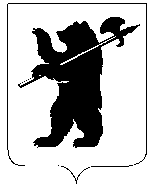 ДЕПАРТАМЕНТ ОБРАЗОВАНИЯМЭРИИ ГОРОДА ЯРОСЛАВЛЯПРИКАЗДЕПАРТАМЕНТ ОБРАЗОВАНИЯМЭРИИ ГОРОДА ЯРОСЛАВЛЯПРИКАЗДЕПАРТАМЕНТ ОБРАЗОВАНИЯМЭРИИ ГОРОДА ЯРОСЛАВЛЯПРИКАЗ09.01.202009.01.2020№  01-05/16О проведении XVII городского фестиваля ученических спектаклей «Играем в театр»Номинация,возрастная категорияУчреждение, от которого представлен коллективНазвание коллективаИсполняемое произведение, автор, хронометражФИО (полностью) педагога – наставника, место работы, должность,полная дата рождения, контактный телефонДанные об участниках коллективаДанные об участниках коллективаДанные об участниках коллективаНеобходимое техническое оборудованиеНоминация,возрастная категорияУчреждение, от которого представлен коллективНазвание коллективаИсполняемое произведение, автор, хронометражФИО (полностью) педагога – наставника, место работы, должность,полная дата рождения, контактный телефон№п/пФИО (полностью), полная дата рождения конкурсанта, возраст (на момент подачи заявки)ОУ, в котором обучается конкурсант (школа, класс)Необходимое техническое оборудование